ФЕДЕРАЛЬНАЯ СЛУЖБА ПО НАДЗОРУ В СФЕРЕ ЗАЩИТЫ ПРАВ ПОТРЕБИТЕЛЕЙИ БЛАГОПОЛУЧИЯ ЧЕЛОВЕКАУправление Федеральной службы по надзору в сфере защиты прав потребителей и благополучия человека по Нижегородской области. Нижний Новгород, ул. Тургенева, д.1тел/факс (8312) 436-78-90, 436-78-73. E-mail:  sanepid@sinn.ru ПРЕСС-РЕЛИЗГигиенические рекомендации при покупке  ученических ранцевУправление Роспотребнадзора по Нижегородской области информирует:Для ношения учебников, тетрадей и других школьно-письменных принадлежностей используются  портфели, папки, ученические ранцы (заплечные сумки). Наиболее гигиеничны ученические ранцы, при ношении которых нагрузка равномерно распределяется на весь плечевой пояс, что сохраняет симметричное положение тела, а также освобождает руки.  Особенно важным это  для детей младшего школьного возраста, хотя рекомендуются и для детей более старшего возраста.Портфели, школьные ранцы и аналогичные изделия для детей  (далее - изделия) должны быть безопасны для здоровья детей  по органолептическим, санитарно-химическим, физико-гигиеническим и токсиколого-гигиеническим показателям. Для подтверждения этого при покупке изделия необходимо потребовать декларацию о соответствии его Техническому регламенту Таможенного союза «О безопасности продукции, предназначенной для детей и подростков».Указанная продукция подлежит маркировке. Маркировка продукции должна быть достоверной, проверяемой, читаемой и доступной для осмотра и идентификации. Маркировку продукции наносят на изделие, этикетку, прикрепляемую к изделию или товарный ярлык, упаковку изделия, упаковку группы изделий или листок-вкладыш к продукции. Маркировка продукции должна содержать следующую информацию:наименование страны, где изготовлена продукция;наименование и местонахождение изготовителя (уполномоченного изготовителем лица), импортера, дистрибьютора;наименование и вид (назначение) изделия;дата изготовления;единый знак обращения на рынке;срок службы продукции (при необходимости);гарантийный срок службы (при необходимости);товарный знак (при наличии).        	Информация должна быть представлена на русском языке или государственном языке государства - члена Таможенного союза, на территории которого данное изделие производится и реализуется потребителю.Для импортной продукции допускается наименование страны, где изготовлена продукция, наименование изготовителя и его юридический адрес указывать с использованием латинского алфавита.Маркировка ранцев ученических, сумок, портфелей и рюкзаков должна содержать информацию о возрасте пользователя.Вес портфелей, школьных ранцев и аналогичных изделий  для обучающихся начальных классов должен быть не более 600 - 700 грамм, для обучающихся средних и старших классов - не более 1000 грамм.Конструкция ранца должна обеспечивать формоустойчивость изделия. Ранцы ученические для детей младшего школьного возраста должны быть снабжены формоустойчивой спинкой. Изделия для обучающихся начальных классов должны иметь следующие размеры: длина (высота) 320—360 мм, высота передней стенки 220— 260 мм, ширина  60—100 мм.  Длина плечевого ремня  должна быть  не менее 600-700 мм.  Чтобы ремни не давили на плечи ребенка, ширина их в верхнем отрезке (на плече ребенка) должна быть не менее 35—40 мм. Для изготовления плечевых ремней рекомендуется эластичный материал. При использовании жесткого материала следует предусмотреть накладки к плечевым ремням.Плечевые ремни должны быть прочно закреплены по середине верхнего края задней стенки или на шпации в местах крепления ручки. В нижней части ремней необходимо приспособление, позволяющее изменять их длину, в соответствии с ростом ребенка и характером одежды. Один из ремней должен иметь разъем, облегчающий одевание и снимание ранца. Пряжки или другие приспособления для изменения длины ремней следует крепить на дне ранца во избежание порчи одежды и травм.Портфели и ранцы ученические должны иметь детали и (или) фурнитуру со светоотражающими элементами на передних, боковых поверхностях и верхнем клапане и изготовляться из материалов контрастных цветов. Ранцы ученические для детей младшего школьного возраста должны быть снабжены формоустойчивой спинкой.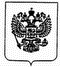 